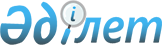 Мүгедектер үшін жұмыс орындарының квотасын белгілеу туралы
					
			Күшін жойған
			
			
		
					Солтүстік Қазақстан облысы Есіл ауданы әкімдігінің 2019 жылғы 30 желтоқсандағы № 296 қаулысы. Солтүстік Қазақстан облысының Әділет департаментінде 2020 жылғы 6 қаңтарда № 5781 болып тіркелді. Күші жойылды - Солтүстік Қазақстан облысы Есіл ауданы әкімдігінің 2021 жылғы 4 ақпандағы № 55 қаулысымен
      Ескерту. Күші жойылды - Солтүстік Қазақстан облысы Есіл ауданы әкімдігінің 04.02.2021 № 55 (алғашқы ресми жарияланған күнінен кейін күнтізбелік он күн өткен соң қолданысқа енгізіледі) қаулысымен.
      "Халықты жұмыспен қамту туралы" Қазақстан Республикасының 2016 жылғы 6 сәуірдегі Заңының 9 - бабы 6) - тармақшасына, "Қазақстан Республикасында мүгедектерді әлеуметтік қорғау туралы" Қазақстан Республикасының 2005 жылғы 13 сәуірдегі Заңының 31- бабы 1) - тармақшасына, "Қазақстан Республикасындағы жергілікті мемлекеттік басқару және өзін-өзі басқару туралы" Қазақстан Республикасының 2001 жылғы 23 қаңтардағы Заңының 37- бабы 7- тармағына, "Мүгедектер үшін жұмыс орындарын квоталау қағидаларын бекіту туралы" Қазақстан Республикасы Денсаулық сақтау және әлеуметтік даму министірінің 2016 жылғы 13 маусымдағы № 498 бұйрығымен бекітілген (нормативтік құқықтық актілерді мемлекеттік тіркеу тізілімінде № 14010 тіркелген) мүгедектер үшін жұмыс орындарын квоталау Қағидаларына сәйкес, Солтүстік Қазақстан облысы Есіл ауданының әкімдігі ҚАУЛЫ ЕТЕДІ:
      1. Осы қаулының қосымшасына сәйкес ауыр жұмыстардағы, зиянды, қауіпті еңбек жағдайлары бар жұмыстардағы жұмыс орындарын есепке алмай, жұмыс орындары санынан мүгедектер үшін жұмыс орындарының квотасы белгіленсін.
      2. "Мүгедектер үшін жұмыс орындарының квотасын белгілеу туралы" Солтүстік Қазақстан облысы Есіл ауданы әкімдігінің 2019 жылғы 19 наурыздағы № 62 қаулысы (2019 жылғы 28 наурызда Қазақстан Республикасы нормативтік құқықтық актілерінің электрондық түрінде эталондық бақылау банкінде жарияланған, нормативтік құқықтық актілерді мемлекеттік тіркеу тізілімінде № 5259 тіркелді) күші жойылды деп танылсын.
      3. Осы қаулы оның алғашқы ресми жарияланған күнінен кейін күнтізбелік он күн өткен соң қолданысқа енгізіледі. Ауыр жұмыстардағы, зиянды, қауіпті еңбек жағдайларлары бар жұмыстардағы жұмыс орындарын есепке алмай, жұмыс орындары санынан мүгедектерді жұмысқа орналастыру үшін жұмыс орындарының квотасы
					© 2012. Қазақстан Республикасы Әділет министрлігінің «Қазақстан Республикасының Заңнама және құқықтық ақпарат институты» ШЖҚ РМК
				
      Есіл ауданының әкімі 

А. Абдуллаев
Солтүстік Қазақстан облысы Есіл ауданы әкімдігінің 2019 жылғы 30 желтоқсандағы № 296 қаулысына қосымша
Ұйым атауы
Жұмыс орындарының саны
Квота пайызы 
Белгіленген квотаға сәйкес жұмыс орындарының саны (адам)
"Солтүстік Қазақстан облысы Есіл ауданы әкімдігінің білім бөлімі" коммуналдық мемлекеттік мекемесі
53
2 %
1